[ALL  TENNIS ASSOCIATION]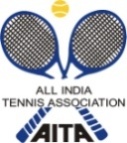 HOTEL KANHA SHYAM Tel. No. 09454382382 no. 0522-2641918 No. 09415022450/09236479614RK GUEST HOUSE Tel. No. 09648240308NAME OF THE TOURNAMENTALL INDIA TALENT SERIES (TS-7) BOY’S & GIRL’S U-12 TENNIS TOURNAMENTNAME OF THE STATE ASSOCIATIONU.P.STATE  TENNIS ASSOCIATIONHONY. SECRETARY OF ASSOCIATIONC.P. KACKAR (M) 9335816762ADDRESS OF ASSOCIATION4, TOURNAMENT WEEK19 DECEMBER 2016 TO 24 DECEMBER 2016THE ENTRY IS TO BE SENTTHE ENTRY IS TO BE SENTTHE ENTRY IS TO BE SENTTHE ENTRY IS TO BE SENTTHE ENTRY IS TO BE SENTTHE ENTRY IS TO BE SENTsdslucknow@rediffmail.comsdslucknow@rediffmail.comsdslucknow@rediffmail.comsdslucknow@rediffmail.comsdslucknow@rediffmail.comsdslucknow@rediffmail.comsdslucknow@rediffmail.comsdslucknow@rediffmail.comsdslucknow@rediffmail.comADDRESSADDRESSADDRESSADDRESSADDRESSADDRESSLA MARTINIERE TENNIS FACILITY, NEAR GOLF CLUB, LUCKNOW.LA MARTINIERE TENNIS FACILITY, NEAR GOLF CLUB, LUCKNOW.LA MARTINIERE TENNIS FACILITY, NEAR GOLF CLUB, LUCKNOW.LA MARTINIERE TENNIS FACILITY, NEAR GOLF CLUB, LUCKNOW.LA MARTINIERE TENNIS FACILITY, NEAR GOLF CLUB, LUCKNOW.LA MARTINIERE TENNIS FACILITY, NEAR GOLF CLUB, LUCKNOW.LA MARTINIERE TENNIS FACILITY, NEAR GOLF CLUB, LUCKNOW.LA MARTINIERE TENNIS FACILITY, NEAR GOLF CLUB, LUCKNOW.LA MARTINIERE TENNIS FACILITY, NEAR GOLF CLUB, LUCKNOW.TELEPHONETELEPHONE08004703877080047038770800470387708004703877FAXFAXEMAILEMAILsdslucknow@rediffmail.comsdslucknow@rediffmail.comsdslucknow@rediffmail.comsdslucknow@rediffmail.comsdslucknow@rediffmail.comsdslucknow@rediffmail.comsdslucknow@rediffmail.comCATEGORY ()CATEGORY ()NN(      )NS(      )(      )SSSS     )CS-7TSYESAGE GROUPS ()AGE GROUPS ()U-12U-12YESU-14U-16U-16(    )U-18SIGN-INQUALIFYING16/12/201612noon – 2:00pmMAIN DRAW18/12/201612noon – 2:00pmMAIN DRAW SIZESingles32Doubles16QUALIFYING DRAW SIZESinglesOpenDoublesNADATES FOR SINGLESQUALIFYING17 & 18 DECEMBER2016MAIN DRAW19 OCT. TO 24 DECEMBER 2016ENTRY DEADLINE05/12/2016WITHDRAWAL DEADLINEWITHDRAWAL DEADLINE12/12/2016NAME OF THE VENUENAME OF THE VENUESDS Tennis AcademySDS Tennis AcademyADDRESS OF VENUEADDRESS OF VENUELA MARTINIERE TENNIS FACILITY, NEAR GOLF CLUB, LUCKNOW.LA MARTINIERE TENNIS FACILITY, NEAR GOLF CLUB, LUCKNOW.COURT SURFACECLAYFAXNot acceptedNO. OF COURTS04EMAILsdslucknow@rediffmail.comFLOODLITYESBALLSAITA approved.TOURNAMENT DIRECTORABHISHEK SINGH - 08004703877TOURNAMENT REFEREE – GOPAL SINGH  - 09795987356ORGANISING SECRETARYNARAYAN KUMAR DAS -  09452671012sdslucknow@rediffmail.com
ENTRY FEE
On site AITA Registration
Payment will be accepted only through DD favouring AITA, Payable at  only. No cash will be accepted. [Carry 2 passport size Photographs, Original Birth certificate, Self attested Photocopy of Birth certificate and details in new registration form].